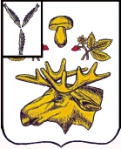 СОБРАНИЕБазарно-Карабулакского муниципального районаСаратовской областирешение«_27_»_апреля 2018 г_                                                                                    № _129_    р.п. Базарный КарабулакО внесении изменений в решение Собрания Базарно – Карабулакского муниципального района Саратовкой области от 26.12.2016г. № 40 «Об утверждении правил землепользования и застройки территории Максимовского МО Базарно-Карабулакского муниципального района»Руководствуясь Земельным кодексом Российской Федерации  от 25.10.2001г. №136-ФЗ, Градостроительным кодексом Российской Федерации от 29.12.2004г №190-ФЗ, Федеральным законом от 23.06.2014г. № 171-ФЗ «О внесении изменений в Земельный кодекс РФ и отдельные законодательные акты РФ», Приказом Минэкономразвития России от 01.09.2014г № 540 «Об утверждении классификатора видов разрешенного использования земельных участков», Федеральным законом от 06.10.2003г. №131-ФЗ «Об общих принципах организации местного самоуправления  в Российской Федерации», Уставом Базарно-Карабулакского муниципального района, Собрание Базарно-Карабулакского муниципального района РЕШИЛО:Внести в решение Собрания Базарно-Карабулакского муниципального района Саратовской области от 26.12.2016 г. № 40 «Об утверждении правил землепользования и застройки территории Максимовского муниципального образования Базарно-Карабулакского района», следующие дополнения:В статью 29 «Градостроительные регламенты»: ЖИЛЫЕ ЗОНЫ:  В Ж-1 «Зона застройки малоэтажными жилыми домами»:-          ведение огородничества;-          ведение садоводства.ОБЩЕСТВЕННО-ДЕЛОВЫЕ ЗОНЫ: В ОД-1 «Центральная зона делового, общественного и коммерческого назначения»:Предельные (минимальные и (или) максимальные) размеры земельных участков и предельные параметры разрешенного строительства, реконструкции объектов капитального строительства:В ОД-2   «Зона обслуживания и деловой активности местного значения»:Предельные (минимальные и (или) максимальные) размеры земельных участков и предельные параметры разрешенного строительства, реконструкции объектов капитального строительства:В ОД-3  «Зона учреждений образования»:Предельные (минимальные и (или) максимальные) размеры земельных участков и предельные параметры разрешенного строительства, реконструкции объектов капитального строительства:ЗОНА РЕКРЕАЦИОННОГО НАЗНАЧЕНИЯ:В ОТ - «Открытые природные пространства»:Предельные (минимальные и (или) максимальные) размеры земельных участков и предельные параметры разрешенного строительства, реконструкции объектов капитального строительства:ЗОНЫ СПЕЦИАЛЬНОГО НАЗНАЧЕНИЯ:В  СН- «Зона кладбищ»:Предельные (минимальные и (или) максимальные) размеры земельных участков и предельные параметры разрешенного строительства, реконструкции объектов капитального строительства:Опубликовать настоящее решение на официальном сайте администрации Базарно-Карабулакского муниципального района: http//bkarabulak.sarmo.ru/.Контроль по исполнению настоящего решения возложить на секретаря Собрания Базарно-Карабулакского муниципального района Н.А. Крупнову.Настоящее решение вступает в силу со дня его подписания.Председатель СобранияБазарно-Карабулакского муниципального района                                                                         Л.П. КомароваГлава Базарно-Карабулакского муниципального района                                                                         О.А. ЧумбаевВид использованияПредельные параметры разрешенного строительства, реконструкции объектов капитального строительстваСоциальное обслуживание 3.2: (административные организации, почтовые отделения, индивидуальное обслуживание клиентов и т.п.)1.Предельные (минимальные и (или) максимальные) размеры земельных участков:площадь земельного участка- от 50 до 10000 кв. м;ширина земельного участка – от 5 до 1000 м;длина земельного участка – от 10 до 1000 м.2.Минимальные отступы от границ земельных участков - 1 м.3.Предельное количество этажей – 1 этаж.4.Максимальный процент застройки в границах земельного участка – 60 %.5.Иные показатели - объекты, размещаемые в территориальной зоне, должны соответствовать основным видам разрешенного использования на 75% площади территории. До 25% территории допускается использовать для размещения объектов, назначение которых определено настоящими Правилами в качестве вспомогательных.Магазины, торговые павильоны 4.4: (киоски, лоточная торговля и т.п.)1.Предельные (минимальные и (или) максимальные) размеры земельных участков:площадь земельного участка- от 5 до 2000 кв. м;ширина земельного участка – от 5 до 400 м;длина земельного участка – от 5 до 400 м;2.Минимальные отступы от границ земельных участков - 1 м.3.Предельное количество этажей – 2 этажа.4.Максимальный процент застройки в границах земельного участка – 70 %.5.Иные показатели - максимальная высота оград – 1м в легких конструкциях.Гостиничное обслуживание 4.7: (общежития, дома приёма гостей и т.п.)1.Предельные (минимальные и (или) максимальные) размеры земельных участков:площадь земельного участка- из расчета 60 кв. м. на 1 место до 6000 кв. м.;ширина земельного участка – от 5 до 1200 м;длина земельного участка – от 5 до 1200 м.2.Минимальные отступы от границ земельных участков - 1 м.3.Предельное количество этажей – 3 этажа.4.Максимальный процент застройки в границах земельного участка – 70 %.Развлечения 4.8:(компьютерные центры, кинотеатры, видеосалоны, клубы и т.п.)1.Предельные (минимальные и (или) максимальные) размеры земельных участков:площадь земельного участка- от 50 до 1000 кв. м;ширина земельного участка – от 5 до 100 м;длина земельного участка – от 10 до 100 м.2.Минимальные отступы от границ земельных участков - 1 м.3.Предельное количество этажей –1 этаж.4.Максимальный процент застройки в границах земельного участка – 60 %.Культурное развитие 3.6:(музеи, выставочные залы, библиотеки и т.п.)1.Предельные (минимальные и (или) максимальные) размеры земельных участков:площадь земельного участка- от 50 до 5000 кв. м;ширина земельного участка – от 5 до 500 м;длинна земельного участка – от 10 до 500 м.2.Минимальные отступы от границ земельных участков - 1 м.3.Предельное количество этажей –1 этаж.4.Максимальный процент застройки в границах земельного участка – 60 %.Общественное, деловое управление 3.8; 3.9:(административные здания, конторы различных организации, редакционные офисы и т.п.)1.Предельные (минимальные и (или) максимальные) размеры земельных участков:площадь земельного участка- от 50 до 5000 кв. м;ширина земельного участка – от 5 до 500 м;длина земельного участка – от 10 до 500 м.2.Минимальные отступы от границ земельных участков - 1 м.3.Предельное количество этажей – 3 этажа.4.Максимальный процент застройки в границах земельного участка – 70 %.Банковская и страховая деятельность 4.51.Предельные (минимальные и (или) максимальные) размеры земельных участков:площадь земельного участка- от 50 до 5000 кв. м;ширина земельного участка – от 5 до 500 м;длина земельного участка – от 10 до 500 м.2.Минимальные отступы от границ земельных участков - 1 м.3.Предельное количество этажей – 3 этажа.4.Максимальный процент застройки в границах земельного участка – 70 %.Бытовое обслуживание 3.3:(ателье, парикмахерские и т.п.)1.Предельные (минимальные и (или) максимальные) размеры земельных участков:площадь земельного участка- от 50 до 10000 кв. м;ширина земельного участка – от 5 до 500 м;длина земельного участка – от 10 до 500 м.2.Минимальные отступы от границ земельных участков - 1 м.3.Предельное количество этажей – 1 этаж.4.Максимальный процент застройки в границах земельного участка – 60 %.5.Иные показатели - объекты, размещаемые в территориальной зоне, должны соответствовать основным видам разрешенного использования на 75% площади территории. До 25% территории допускается использовать для размещения объектов, назначение которых определено настоящими Правилами в качестве вспомогательных.Обслуживание автотранспорта 4.9:(гаражи и автостоянки, парковки и т.п.)1.Предельные (минимальные и (или) максимальные) размеры земельных участков:площадь земельного участка- от 15 до 1000 кв. м;ширина земельного участка – от 3 до 100 м;длинна земельного участка – от 5 до 100 м.2.Минимальные отступы от границ земельных участков - 1 м.3.Предельное количество этажей – 2 этажа.4.Максимальный процент застройки в границах земельного участка – 60 %.5.Иные показатели - вместимость – до 300 машиномест.Общественное питание 4.6: (столовые, кафе, бары и т.п.)1.Предельные (минимальные и (или) максимальные) размеры земельных участков:площадь земельного участка – от 15 до 20000 кв. м;ширина земельного участка – от 3 до 100 м;длинна земельного участка – от 5 до 100 м.2.Минимальные отступы от границ земельных участков - 1 м.3.Предельное количество этажей – 3 этажа.4.Максимальный процент застройки в границах земельного участка – 70 %.5.Иные показатели - объекты, размещаемые в территориальной зоне, должны соответствовать основным видам разрешенного использования на 75% площади территории. До 25% территории допускается использовать для размещения объектов, назначение которых определено настоящими Правилами в качестве вспомогательных.Коммунальное обслуживание 3.1: (поставка воды, тепла, отвод канализационных стоков и т.п.)Не подлежат установлению.Площадь земельных участков принимать при проектировании объектов в соответствии с требованиями к размещению таких объектов в зоне объектов культуры и искусства СНиП, технических регламентов, СанПиН, и др. документов.Вид использованияПредельные параметры разрешенного строительства, реконструкции объектов капитального строительстваСоциальное и бытовое обслуживание 3.2: (административные организации, почтовые отделения, индивидуальное обслуживание клиентов и т.п.)1.Предельные (минимальные и (или) максимальные) размеры земельных участков:площадь земельного участка- от 50 до 10000 кв. м;ширина земельного участка – от 5 до 500 м;длина земельного участка – от 10 до 500 м.2.Минимальные отступы от границ земельных участков - 1 м.3.Предельное количество этажей – 1 этаж.4.Максимальный процент застройки в границах земельного участка – 60 %.5.Иные показатели - объекты, размещаемые в территориальной зоне, должны соответствовать основным видам разрешенного использования на 75% площади территории. До 25% территории допускается использовать для размещения объектов, назначение которых определено настоящими Правилами в качестве вспомогательных.Образование и просвещение 3.5: (детские сады, школы и т.п.)1.Предельные (минимальные и (или) максимальные) размеры земельных участков:площадь земельного участка- из расчета 35 кв. м. на 1 место* до 5000 кв. м;ширина земельного участка – от 13 до 200 м;длинна земельного участка – от 13 до 300 м.2.Минимальные отступы от границ земельных участков - 1 м.3.Предельное количество этажей – 4 этажа.4.Максимальный процент застройки в границах земельного участка – 70 %.Культурное развитие 3.6:(музеи, выставочные залы, библиотеки и т.п.)1.Предельные (минимальные и (или) максимальные) размеры земельных участков:площадь земельного участка- от 50 до 500 кв. м;ширина земельного участка – от 5 до 500 м;длина земельного участка – от 10 до 500 м.2.Минимальные отступы от границ земельных участков - 1 м.3.Предельное количество этажей –1 этаж.4.Максимальны процент застройки в границах земельного участка – 60 %.Общественное, деловое управление 3.8;3.9:(административные здания, конторы различных организации, редакционные офисы и т.п.)1.Предельные (минимальные и (или) максимальные) размеры земельных участков:площадь земельного участка- от 50 до 5000 кв. м;ширина земельного участка – от 5 до 500 м;длина земельного участка – от 10 до 500 м.2.Минимальные отступы от границ земельных участков - 1 м.3.Предельное количество этажей – 3 этажа.4.Максимальный процент застройки в границах земельного участка – 70 %.Магазины, рынки, торговые павильоны 4.4: (киоски, лоточная торговля и т.п.)1.Предельные (минимальные и (или) максимальные) размеры земельных участков:площадь земельного участка- от 5 до 2000 кв. м.;ширина земельного участка – от 5 до 400 м;длина земельного участка – от 5 до 400 м;2.Минимальные отступы от границ земельных участков - 1 м.3.Предельное количество этажей – 2 этажа.4.Максимальный процент застройки в границах земельного участка – 70 %.5.Иные показатели - максимальная высота оград – 1м. в легких конструкцияхОбщественное питание 4.6: (столовые, кафе, бары и т.п.)1.Предельные (минимальные и (или) максимальные) размеры земельных участков:площадь земельного участка – от 15 до 20000 кв. м;ширина земельного участка – от 3 до 100 м;длинна земельного участка – от 5 до 100 м.2.Минимальные отступы от границ земельных участков - 1 м.3.Предельное количество этажей – 3 этажа.4.Максимальный процент застройки в границах земельного участка – 70 %.5.Иные показатели - объекты, размещаемые в территориальной зоне, должны соответствовать основным видам разрешенного использования на 75% площади территории. До 25% территории допускается использовать для размещения объектов, назначение которых определено настоящими Правилами в качестве вспомогательных.Обслуживание автотранспорта 4.9: (гаражи и автостоянки, парковки и т.п.)1.Предельные (минимальные и (или) максимальные) размеры земельных участков:площадь земельного участка- от 15 до 1000 кв. м;ширина земельного участка – от 3 до 100 м;длинна земельного участка – от 5 до 100 м.2.Минимальные отступы от границ земельных участков - 1 м.3.Предельное количество этажей – 2 этажа.4.Максимальный процент застройки в границах земельного участка – 60 %.5.Иные показатели - вместимость – до 300 машиномест.Вид использованияПредельные параметры разрешенного строительства, реконструкции объектов капитального строительстваДошкольное, начальное и среднее общее образование 3.5.1: ( дет.сады, школы и т.п. );Среднее и высшее профессиональное образование3.5.2: (проф.тех.училища, колледжи и т.п.);1.Предельные (минимальные и (или) максимальные) размеры земельных участков:площадь земельного участка- из расчета 35 кв. м. на 1 место* до 5000 кв. м;ширина земельного участка – от 13 до 200 м;длинна земельного участка – от 13 до 300 м.2.Минимальные отступы от границ земельных участков - 1 м.3.Предельное количество этажей – 4 этажа.4.Максимальный процент застройки в границах земельного участка – 70 %.Культурное развитие 3.6:(музеи, выставочные залы, библиотеки и т.п.)1.Предельные (минимальные и (или) максимальные) размеры земельных участков:площадь земельного участка- от 50 до 500 кв. м;ширина земельного участка – от 5 до 500 м;длина земельного участка – от 10 до 500 м.2.Минимальные отступы от границ земельных участков - 1 м.3.Предельное количество этажей –1 этаж.4.Максимальны процент застройки в границах земельного участка – 60 %.Гостиничное обслуживание 4.7: (общежития, дома приёма гостей и т.п.)1.Предельные (минимальные и (или) максимальные) размеры земельных участков:площадь земельного участка- из расчета 60 кв. м. на 1 место до 6000 кв. м.;ширина земельного участка – от 5 до 1200 м;длина земельного участка – от 5 до 1200 м.2.Минимальные отступы от границ земельных участков - 1 м.3.Предельное количество этажей – 3 этажа.4.Максимальный процент застройки в границах земельного участка – 70 %.Обслуживание автотранспорта 4.9: (гаражи и автостоянки, парковки и т.п.)1.Предельные (минимальные и (или) максимальные) размеры земельных участков:площадь земельного участка- от 15 до 1000 кв. м;ширина земельного участка – от 3 до 100 м;длинна земельного участка – от 5 до 100 м.2.Минимальные отступы от границ земельных участков - 1 м.3.Предельное количество этажей – 2 этажа.4.Максимальный процент застройки в границах земельного участка – 60 %.5.Иные показатели - вместимость – до 300 машиномест.Общественное питание 4.6: (столовые, кафе  и т.п.)1.Предельные (минимальные и (или) максимальные) размеры земельных участков:площадь земельного участка – от 15 до 20000 кв. м;ширина земельного участка – от 3 до 100 м;длинна земельного участка – от 5 до 100 м.2.Минимальные отступы от границ земельных участков - 1 м.3.Предельное количество этажей – 3 этажа.4.Максимальный процент застройки в границах земельного участка – 70 %.5.Иные показатели - объекты, размещаемые в территориальной зоне, должны соответствовать основным видам разрешенного использования на 75% площади территории. До 25% территории допускается использовать для размещения объектов, назначение которых определено настоящими Правилами в качестве вспомогательных.Бытовое обслуживание  3.3:(ателье, прачечные, бани, парикмахерские и т.п.)1.Предельные (минимальные и (или) максимальные) размеры земельных участков:площадь земельного участка- от 50 до 10000 кв. м;ширина земельного участка – от 5 до 500 м;длина земельного участка – от 10 до 500 м.2.Минимальные отступы от границ земельных участков - 1 м.3.Предельное количество этажей – 1 этаж.4.Максимальный процент застройки в границах земельного участка – 60 %.5.Иные показатели - объекты, размещаемые в территориальной зоне, должны соответствовать основным видам разрешенного использования на 75% площади территории. До 25% территории допускается использовать для размещения объектов, назначение которых определено настоящими Правилами в качестве вспомогательных.Коммунальное обслуживание (3.1)Не подлежат установлению.Площадь земельных участков принимать при проектировании объектов в соответствии с требованиями к размещению таких объектов в зоне объектов культуры и искусства СНиП, технических регламентов, СанПиН, и др. документов.Вид использованияПредельные параметры разрешенного строительства, реконструкции объектов капитального строительстваСпорт (5.1)1.Предельные (минимальные и (или) максимальные) размеры земельных участков:площадь земельного участка- от 1000 до 500000 кв. м;ширина земельного участка – не подлежит установлению;длина земельного участка – не подлежит установлению.2.Минимальные отступы от границ земельных участков – не подлежат установлению.3.Предельное количество этажей – не подлежит установлению.4.Максимальный процент застройки в границах земельного участка – не подлежит установлению.Природно-познавательный туризм (5.2)1.Предельные (минимальные и (или) максимальные) размеры земельных участков:площадь земельного участка- от 1000 до 500000 кв. м;ширина земельного участка – не подлежит установлению;длина земельного участка – не подлежит установлению.2.Минимальные отступы от границ земельных участков – не подлежат установлению.3.Предельное количество этажей – не подлежит установлению.4.Максимальный процент застройки в границах земельного участка – не подлежит установлению.Туристическое обслуживание (5.2.1)1.Предельные (минимальные и (или) максимальные) размеры земельных участков:площадь земельного участка- от 1000 до 500000 кв. м;ширина земельного участка – не подлежит установлению;длина земельного участка – не подлежит установлению.2.Минимальные отступы от границ земельных участков – не подлежат установлению.3.Предельное количество этажей – не подлежит установлению.4.Максимальный процент застройки в границах земельного участка – не подлежит установлению.Охота и рыбалка (5.3)1.Предельные (минимальные и (или) максимальные) размеры земельных участков:площадь земельного участка- от 1000 до 500000 кв. м;ширина земельного участка – не подлежит установлению;длина земельного участка – не подлежит установлению.2.Минимальные отступы от границ земельных участков – не подлежат установлению.3.Предельное количество этажей – не подлежит установлению.4.Максимальный процент застройки в границах земельного участка – не подлежит установлению.Причалы для маломерных судов (5.4)1.Предельные (минимальные и (или) максимальные) размеры земельных участков:площадь земельного участка- от 1000 до 500000 кв. м;ширина земельного участка – не подлежит установлению;длина земельного участка – не подлежит установлению.2.Минимальные отступы от границ земельных участков – не подлежат установлению.3.Предельное количество этажей – не подлежит установлению.4.Максимальный процент застройки в границах земельного участка – не подлежит установлению.Поля для гольфа или конных прогулок (5.5)1.Предельные (минимальные и (или) максимальные) размеры земельных участков:площадь земельного участка- от 1000 до 500000 кв. м;ширина земельного участка – не подлежит установлению;длина земельного участка – не подлежит установлению.2.Минимальные отступы от границ земельных участков – не подлежат установлению.3.Предельное количество этажей – не подлежит установлению.4.Максимальный процент застройки в границах земельного участка – не подлежит установлению.Земельные участки (территории) общего пользования (12.0)Не подлежат установлениюОбслуживание автотранспорта (4.9)1.Предельные (минимальные и (или) максимальные) размеры земельных участков:площадь земельного участка- от 15 до 1000 кв. м;ширина земельного участка – от 3 до 100 м;длина земельного участка – от 5 до 100 м.2.Минимальные отступы от границ земельных участков - 3 м.3.Предельное количество этажей – 2 этажа.4.Максимальный процент застройки в границах земельного участка – 60 %.5.Иные показатели - вместимость – до 300 машиномест.Вид использованияПредельные параметры разрешенного строительства, реконструкции объектов капитального строительстваРитуальная деятельность 12.1:(кладбища, крематории и места захоронения)Не подлежат установлению.Проектирование кладбищ и организацию их СЗЗ следует вести с учетом СанПиН 2.2.1/2.1.1-984-00 и санитарных правил устройства и содержания кладбищ 
№ 1600-77. Размеры санитарно-защитных зон в зависимости от площади и в соответствии СанПиН 2.2.1/2.1.1.1200-03.Похоронное бюро 3.3:(мастерские по изготовлению ритуальных принадлежностей)1.Предельные (минимальные и (или) максимальные) размеры земельных участков:площадь земельного участка- от 50 до 10000 кв. м;ширина земельного участка – от 5 до 500 м;длина земельного участка – от 10 до 500 м.2.Минимальные отступы от границ земельных участков - 1 м.3.Предельное количество этажей – 1 этаж.4.Максимальный процент застройки в границах земельного участка – 60 %.5.Иные показатели - объекты, размещаемые в территориальной зоне, должны соответствовать основным видам разрешенного использования на 75% площади территории. До 25% территории допускается использовать для размещения объектов, назначение которых определено настоящими Правилами в качестве вспомогательных.Магазины, торговые павильоны 4.2; 4.4:(киоски, временные павильоны розничной торговли и т.п.)1.Предельные (минимальные и (или) максимальные) размеры земельных участков:площадь земельного участка- от 5 до 2000 кв. м;ширина земельного участка – от 5 до 400 м;длина земельного участка – от 5 до 400 м.2.Минимальные отступы от границ земельных участков - 1 м.3.Предельное количество этажей – 2 этажа.4.Максимальный процент застройки в границах земельного участка – 70 %.5.Иные показатели - максимальная высота оград – 1м в легких конструкцияхОбслуживание автотранспорта 4.9: (парковки автомобильного транспорта)1.Предельные (минимальные и (или) максимальные) размеры земельных участков:площадь земельного участка- от 15 до 1000 кв. м;ширина земельного участка – от 3 до 100 м;длинна земельного участка – от 5 до 100 м.2.Минимальные отступы от границ земельных участков - 1 м.3.Предельное количество этажей – 2 этажа.4.Максимальный процент застройки в границах земельного участка  – 60 %.5.Иные показатели - вместимость – до 300 машиномест.